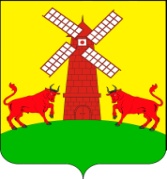 СОВЕТ УПОРНЕНСКОГО СЕЛЬСКОГО ПОСЕЛЕНИЯПАВЛОВСКОГО РАЙОНАРЕШЕНИЕ     от 26.07.2022                                                                                 № 49/126хутор УпорныйОб утверждении результатов оценки эффективности налоговых расходов Упорненского сельского поселения, установленных нормативными правовыми актами Упорненского сельского поселения за 2021 год В соответствии с основными положениями постановления Правительства Российской Федерации от 22 июня 2019 года № 796 «Об общих требованиях к оценке налоговых расходов субъектов Российской Федерации и муниципальных образований» постановлением администрации Упорненского  сельского поселения от 31 августа 2020 года № 61 «Об утверждении Порядка формирования перечня и проведения оценки налоговых расходов Упорненского сельского поселения Павловского района» и постановлением Администрации Упорненского сельского поселения Павловского района от 16.03.2021 г. № 23 «О внесении изменений в постановление администрации Упорненского  сельского поселения от 31 августа 2020 года № 61 «Об утверждении Порядка формирования перечня и проведения оценки налоговых расходов Упорненского сельского поселения Павловского района» р е ш и л:1. Утвердить отчет об оценке эффективности налоговых расходов Упорненского сельского поселения за 2021 год (прилагается).2. Контроль за выполнением настоящего решения возложить на постоянную комиссию Совета Упорненского сельского поселения по финансам, бюджету, налогам и инвестиционной политике (Войтенко Н.Н.).3. Настоящее решение вступает в силу со дня его принятия.Глава Упорненского сельского поселения Павловского района                                                      А.В.БраславецПРИЛОЖЕНИЕк решению Совета                                                                  Упорненского сельского поселения                                                                             Павловского района    от 26.07.2022 № 49/126Отчет об оценки эффективности налоговых расходов Упорненского сельского поселения Павловского района              за 2021 год        Оценка эффективности налоговых расходов за 2021 год проведена в соответствии с основными положениями постановления Правительства Российской Федерации от 22 июня 2019 года № 796 «Об общих требованиях к оценке налоговых расходов субъектов Российской Федерации и муниципальных образований», постановлением администрации Упорненского сельского поселения Павловского района от 31 августа 2020 года № 61 «Об утверждении Порядка формирования перечня и проведения оценки налоговых расходов Упорненского сельского поселения Павловского района»,  постановлением администрации Упорненского сельского поселения Павловского района от 16.03.2021 г. № 23 «О внесении изменений в постановление администрации Упорненского  сельского поселения от 31 августа 2020 года № 61 «Об утверждении Порядка формирования перечня и проведения оценки налоговых расходов Упорненского сельского поселения Павловского района».В 2021 году нормативными правовыми актами Упорненского сельского поселения предоставлены льготы по следующим налогам и категориям налогоплательщикам:- по земельному налогу с юридических лиц в соответствии с решением Совета Упорненского сельского поселения «Об установлении земельного налога на территории Упорненского сельского поселения Павловского района» от 15.11.2017 №54/114 предоставлены льготы   муниципальным учреждениям, финансируемым за счет бюджета муниципального района и бюджета Упорненского сельского поселения;- по земельному налогу с физических лиц  в соответствии с решением Совета Упорненского сельского поселения «Об установлении земельного налога на территории Упорненского сельского поселения Павловского района» от 15.11.2017 №54/114 предоставлены льготы многодетным семьям, отнесенным к этой категории семей согласно Закону Краснодарского края от   22 февраля 2005 года N 836-КЗ «О социальной поддержке многодетных семей в Краснодарском крае», (в отношении одного земельного участка, предназначенного для размещения индивидуальной жилой застройки и (или) для личного подсобного хозяйства, и не используемого для целей, связанных с осуществлением предпринимательской деятельности).	- по налогу на имущество физических лиц в соответствии с решением Совета Упорненского сельского поселения «О налоге на имущество с физических лиц» от 15.09.2016 № 35/61 предоставлены льготы   многодетным семьям, имеющим трех и более детей в размере подлежащей уплате налогоплательщиком суммы налога в отношении одного объекта налогообложения (жилого фонда), находящегося в собственности налогоплательщика и не используемого налогоплательщиком в предпринимательской деятельности.В зависимости от целевой категории определены основные виды налоговых расходов на территории Упорненского сельского поселения: социальная и техническая.В ходе проведения оценки эффективности налоговых расходов осуществлялась оценка целесообразности (востребованность налоговых расходов, соответствие их целям и задачам соответствующих муниципальных программ и (или) целям социально-экономической политики) и их результативности.Оценка эффективности налоговых расходов проводится в целях минимизации риска предоставления неэффективных налоговых расходов.Результаты оценки используются при формировании проекта бюджета Упорненского сельского поселения на очередной финансовый год и плановый период.Объем налоговых и неналоговых доходов бюджета Упорненского сельского поселения в 2021 году составил 6672,51 тыс. рублей, из них:налог на имущество физических лиц – 168,18 тыс. рублей;земельный налог – 2 380,44 тыс. рублей.Объем налоговых расходов в 2021 году по данным МРИ ФНС России № 1 по Краснодарскому краю составил 1,0 тыс. рублей. Их доля в объеме налоговых и неналоговых доходов бюджета Упорненского сельского поселения в отчетном году составила 0,02 %.Структура налоговых расходов за период 2017-2021 годовОсновной объем налоговых расходов 2021 году приходится на социальные налоговые расходы, удельный вес данных расходов в общем объеме налоговых расходов составил (100%), которые представлены налоговыми льготами по земельному налогу для многодетных семей.1. Эффективность льгот по земельному налогу1.1 Эффективность льгот по земельному налогу с юридических лицВ соответствии с решением Совета Упорненского сельского поселения «Об установлении земельного налога на территории Упорненского сельского поселения Павловского района» от 15.11.2017 №54/114 предоставлены льготы   муниципальным учреждениям, финансируемым за счет средств бюджета сельского поселения и бюджета муниципального района. Целевая категория данных налоговых расходов предполагает сокращение расходов плательщиков, финансируемых за счет средств бюджета Упорненского сельского поселения. В рамках проведения оценки эффективности налоговых расходов проведен анализ критерия целесообразности налоговых расходов муниципального образования Упорненского сельского поселения Павловского района. Результаты данного анализа отражены в таблицах № 1,2,3.  Таблица № 1Анализ соответствия налогового расхода Упорненского сельского поселения Павловского района целям муниципальной программы за 2021 годТаблица № 2Анализ соответствия цели и задачи муниципальной программы и структурного элемента муниципальной программы, к которому принадлежит налоговый расход Упорненского сельского поселения Павловского района за 2021 годТаблица № 3Анализ соответствия цели социально-экономической политики налогового расхода цели стратегического планирования Упорненского сельского поселения Павловского района за 2021 годВ рамках проведенного анализа критерия целесообразности вышеназванных налоговых расходов установлено прямое соответствие целям муниципальной программы «Создание условий для обеспечения стабильной деятельности администрации Упорненского сельского поселения Павловского района  в 2021 году» и ее структурным элементам, одновременно установлено прямое соответствие целям социально-экономической политики отраженных в основных направлениях бюджетной и налоговой политики Упорненского сельского поселения Павловского района на 2021 год.Востребованность налоговой льготы определяется соотношением численности плательщиков, воспользовавшихся правом на льготы, и общей численности плательщиков, потенциально имеющих право на получение льготы за 5-летний период (2017-2021 годов) согласно нижеприведенной таблицы:В отчетном году востребованность налоговых расходов составила 100%.Критерием результативности налогового расхода, отнесенного к целевой категории – социального налогового расхода является исключение встречных финансовых потоков. В 2021 году данный показатель результативности был, достигнут в полном объеме.Критерием результативности налогового расхода, отнесенного к целевой категории – технического налогового расхода является исключение встречных финансовых потоков. В 2021 году данный показатель результативности был, достигнут в полном объеме.Таким образом, по результатам оценки эффективности налоговых расходов обеспечено достижение основных показателей результативности и целесообразности налоговых расходов. Вывод: Освобождение от земельного налога муниципальных учреждений, финансируемых за счет средств бюджета сельского поселения и бюджета муниципального района необходимо сохранить.1.2 Эффективность льгот по земельному налогу с физических лицВ соответствии с Решением Совета Упорненского сельского поселения «Об установлении земельного налога на территории Упорненского сельского поселения Павловского района» от 15.11.2017 №54/114 предоставлены льготы многодетным семьям, отнесенным к этой категории семей согласно Закону Краснодарского края от 22 февраля 2005 года № 836-КЗ «О социальной поддержке многодетных семей в Краснодарском крае», (в отношении одного земельного участка, предназначенного для размещения индивидуальной жилой застройки и (или) для личного подсобного хозяйства, и не используемого для целей, связанных с осуществлением предпринимательской деятельности). Целевая категория данных налоговых расходов обусловлена необходимостью дополнительной социальной защиты данных категорий налогоплательщиков – социальные налоговые расходы. Применение налоговых расходов способствуют снижению налогового бремени населения, повышению уровня и качества жизни граждан, снижению социального неравенства, что соответствует направлению социально-экономической политики Упорненского сельского поселения.Востребованность налоговых расходов определяется соотношением численности плательщиков, воспользовавшихся правом на льготы, и общей численности плательщиков, потенциально имеющих право на получение льготы за 5-летний период (2017-2021 годов) согласно нижеприведенных таблиц:Земельный налог с физических лицВ отчетном году востребованность налоговых расходов составила 100%.В рамках проведения оценки эффективности налоговых расходов проведен анализ критерия целесообразности налоговых расходов муниципального образования Упорненского сельского поселения Павловского района. Результаты данного анализа отражены в таблицах № 1,2,3.  Таблица № 1Анализ соответствия налогового расхода Упорненского сельского поселения Павловского района целям муниципальной программы за 2021 годТаблица № 2Анализ соответствия цели и задачи муниципальной программы и структурного элемента муниципальной программы, к которому принадлежит налоговый расход Упорненского сельского поселения Павловского района за 2021 годТаблица № 3Анализ соответствия цели социально-экономической политики налогового расхода цели стратегического планирования Упорненского сельского поселения Павловского района за 2021 годВ рамках проведенного анализа критерия целесообразности вышеназванных налоговых расходов установлено прямое соответствие целям муниципальной программы «Социальная поддержка граждан, оказавшихся в трудной жизненной ситуации и нуждающихся в социальной защите в Упорненском сельском поселении Павловского района на 2020 год» и ее структурным элементам, одновременно установлено прямое соответствие целям социально-экономической политики отраженных в основных направлениях бюджетной и налоговой политики Упорненского сельского поселения Павловского района на 2021 год.Критерием результативности налогового расхода, отнесенного к целевой категории – социального налогового расхода по налогам с физических лиц является отношение средней суммы экономии на налогах в результате применения налоговой льготы одного налогоплательщика к минимальному размеру оплаты труда. С 1 января 2021 года минимальный размер оплаты труда не может быть менее 12 792 рублей. Таким образом, результативность налоговых расходов по земельному налогу с физических лиц составляет 1000/3/12792= 0,03 (ноль целых три сотых) – низкая результативность.Несмотря на это и учитывая что налоговый расход носит социальный характер, направлен на поддержку социально незащищенных групп населения, отвечает общественным интересам, способствует решению социальных задач экономической политики Упорненского сельского поселения по повышению уровня и качества жизни отдельных категорий граждан, является востребованным, целесообразным, не оказывает отрицательного влияния на экономическое развитие Упорненского сельского поселения его действие в  2021 году можно признать эффективным. Вывод: Освобождение от земельного налога многодетных семей, (в отношении одного земельного участка, предназначенного для размещения индивидуальной жилой застройки и (или) для личного подсобного хозяйства, и не используемого для целей, связанных с осуществлением предпринимательской деятельности необходимо сохранить.2. Эффективность льгот по налогу на имущество физических лицВ соответствии с решением Совета Упорненского сельского поселения «О налоге на имущество физических лиц» от 15.09.2016 № 35/61 предоставлены льготы многодетным семьям, имеющим трех и более детей в размере подлежащей уплате налогоплательщиком суммы налога в отношении одного объекта налогообложения (жилого фонда), находящегося в собственности налогоплательщика и не используемого налогоплательщиком в предпринимательской деятельности. Целевая категория данных налоговых расходов обусловлена необходимостью дополнительной  социальной защиты данных категорий налогоплательщиков – социальные налоговые расходы.Востребованность налоговых расходов определяется соотношением численности плательщиков, воспользовавшихся правом на льготы, и общей численности плательщиков потенциально имеющих право на получение льготы за 5-летний период (2017-2021 годов) согласно нижеприведенных таблиц:Налог на имущество физических лицВ отчетном году востребованность налоговых расходов составила 100%.В рамках проведения оценки эффективности налоговых расходов проведен анализ критерия целесообразности налоговых расходов муниципального образования Упорненского сельского поселения Павловского района. Результаты данного анализа отражены в таблицах № 1,2,3.  Таблица № 1Анализ соответствия налогового расхода Упорненского сельского поселения Павловского района целям муниципальной программы за 2021 годТаблица № 2Анализ соответствия цели и задачи муниципальной программы и структурного элемента муниципальной программы, к которому принадлежит налоговый расход Упорненского сельского поселения Павловского района за 2021 годТаблица № 3Анализ соответствия цели социально-экономической политики налогового расхода цели стратегического планирования Упорненского сельского поселения Павловского района за 2021 годВ рамках проведенного анализа критерия целесообразности вышеназванных налоговых расходов установлено прямое соответствие целям муниципальной программы «Социальная поддержка граждан, оказавшихся в трудной жизненной ситуации и нуждающихся в социальной защите в Упорненском сельском поселении Павловского района на 2020 год» и ее структурным элементам, одновременно установлено прямое соответствие целям социально-экономической политики отраженных в основных направлениях бюджетной и налоговой политики Упорненского сельского поселения Павловского района на 2021 год.Критерием результативности налогового расхода, отнесенного к целевой категории – социального налогового расхода по налогам с физических лиц является отношение средней суммы экономии на налогах в результате применения налоговой льготы одного налогоплательщика к минимальному размеру оплаты труда. С 1 января 2021 года минимальный размер оплаты труда не может быть менее 12792 рублей. Таким образом, результативность налоговых расходов по налогу на имущество физических лиц составляет 0/3/12792=0 (ноль) – нет результативности.Несмотря на это, и учитывая, что налоговый расход носит социальный характер, направлен на поддержку социально незащищенных групп населения, отвечает общественным интересам, способствует решению социальных задач экономической политики Упорненского сельского поселения по повышению уровня и качества жизни отдельных категорий граждан, является востребованным, целесообразным, не оказывает отрицательного влияния на экономическое развитие Упорненского сельского поселения его действие в 2021 году можно признать эффективным.Вывод: Освобождение от налога на имущество многодетных семей необходимо сохранить.Глава Упорненского сельского поселения Павловского района	                                                  А.В.Браславец                                                                                                                               ПРИЛОЖЕНИЕ № 1к отчету об оценке эффективности налоговых расходов Упорненского сельского поселения Павловского района за 2021 годПеречень показателей для проведения оценки налоговыхрасходов Упорненского сельского поселения Павловского районаВид налога: Земельный налог (социальная целевая категория налоговых расходов)Глава Упорненского сельского поселения Павловского района                                                                                                                               А.В.Браславец																				ПРИЛОЖЕНИЕ № 2к отчету об оценке эффективности налоговых расходов Упорненского сельского поселения Павловского района за 2021 годПеречень показателей для проведения оценки налоговыхрасходов Упорненского сельского поселения Павловского районаВид налога: Земельный налог (техническая целевая категория налоговых расходов)Глава Упорненского сельского поселения Павловского района                                                                                                                               А.В.Браславец                                                                                                                               ПРИЛОЖЕНИЕ № 3к отчету об оценке эффективности налоговых расходов Упорненского сельского поселения Павловского района за 2021 годПеречень показателей для проведения оценки налоговыхрасходов Упорненского сельского поселения Павловского районаВид налога: Земельный налог (социальная целевая категория налоговых расходов)Глава Упорненского сельского поселения Павловского района                                                                                                                               А.В.Браславец                                                                                                          ПРИЛОЖЕНИЕ № 4к отчету об оценке эффективности налоговых расходов Упорненского сельского поселения Павловского района за 2021 годПеречень показателей для проведения оценки налоговыхрасходов Упорненского сельского поселения Павловского районаВид налога: Налог на имущество физических лиц (социальная целевая категория налоговых расходов)Глава Упорненского сельского поселения Павловского района                                                                                                                               А.В. БраславецНаименование показателей2017 год2017 год2018 год2018 год2019 год2019 год2020 год2020 год2021 год2021 год2021 годНаименование показателейтыс. руб.%тыс. руб.%тыс. руб.%тыс. руб.%тыс. руб.%Предоставленные налоговые льготы решениями Совета Упорненского сельского поселения «Об установлении земельного налога на территории Упорненского сельского поселения Павловского района» от 15.11.2017 №54/114, внесение изменений от 15.11.2019 4/13«О налоге на имущество физических лиц» от 15.09.2016 № 35/61, внесение изменений от 15.11.2017 №54/115, внесение изменений от 24.09.2019 №2/6 Всего:66,010058,010038,01001,01001,0100в том числе:Социальные налоговые расходы (имеющие социальную направленность)48,373,240,67027,371,811001100Технические  налоговые расходы17,726,817,73010,728,20000Краткое наименование налогового расходаНаименование муниципальной программыЦель муниципальной программыЗадачи муниципальной программыПолное освобождение от земельного налога муниципальных учреждений, финансируемых за счет средств бюджета сельского поселения Постановление администрации Упорненского сельского поселения Павловского района от 11.11.2020 г. №81 об утверждении ведомственной целевой программы «Создание условий для обеспечения стабильной деятельности администрации Упорненского сельского поселения  Павловского района  в 2021 году»Создание условий для полноценной и бесперебойной работы руководства поселения и служб администрации Упорненского сельского поселенияОбеспечение содержания администрации  с целью его бесперебойного функционирования, обеспечение сотрудников администрации канцелярскими товарами, современной оргтехникой, программным обеспечением и другими необходимыми расходными материалами для осуществления деятельности и повышения производительности трудаПолное освобождение от земельного налога муниципальных учреждений, финансируемых за счет средств бюджета муниципального районаПостановление администрации Упорненского сельского поселения Павловского района от 11.11.2020 г. №81 об утверждении ведомственной целевой программы «Создание условий для обеспечения стабильной деятельности администрации Упорненского сельского поселения  Павловского района  в 2021 году»Создание условий для полноценной и бесперебойной работы руководства поселения и служб администрации Упорненского сельского поселенияОбеспечение содержания администрации  с целью его бесперебойного функционирования, обеспечение сотрудников администрации канцелярскими товарами, современной оргтехникой, программным обеспечением и другими необходимыми расходными материалами для осуществления деятельности и повышения производительности трудаКраткое наименование налогового расходаНаименование муниципальной программыНаименование структурного элемента муниципальной программыЦель структурного элемента муниципальной программыПолное освобождение от земельного налога муниципальных учреждений, финансируемых за счет средств бюджета сельского поселения Постановление администрации Упорненского сельского поселения Павловского района от 11.11.2020 г. №81 об утверждении ведомственной целевой программы «Создание условий для обеспечения стабильной деятельности администрации Упорненского сельского поселения  Павловского района  в 2021 году»Создание условий для полноценной и бесперебойной работы руководства поселения и служб администрации Упорненского сельского поселенияОбеспечение содержания администрации  с целью его бесперебойного функционирования, обеспечение сотрудников администрации канцелярскими товарами, современной оргтехникой, программным обеспечением и другими необходимыми расходными материалами для осуществления деятельности и повышения производительности трудаПолное освобождение от земельного налога муниципальных учреждений, финансируемых за счет средств  бюджета муниципального районаПостановление администрации Упорненского сельского поселения Павловского района от 11.11.2020 г. №81 об утверждении ведомственной целевой программы «Создание условий для обеспечения стабильной деятельности администрации Упорненского сельского поселения  Павловского района  в 2021 году»Обеспечение текущей деятельности администрации сельского поселенияЭффективное осуществление деятельности и повышение производительности трудаКраткое наименование налогового расходаНаименование документа, отражающего цель социально-экономической политикиЦель, содержащаяся в документе, отражающем цель социально-экономической политикиПолное освобождение от земельного налога муниципальных учреждений, финансируемых за счет средств бюджета сельского поселенияПостановление администрации Упорненского сельского поселения Павловского района от 11.11.2020г №77 «Об утверждении основных направлений бюджетной и налоговой политики Упорненского сельского поселения Павловского района на 2021 год»повышение эффективности управления общественными (муниципальными) финансамиПолное освобождение от земельного налога муниципальных учреждений, финансируемых за счет средств бюджета муниципального районаПостановление администрации Упорненского сельского поселения Павловского района от 11.11.2020г №77 «Об утверждении основных направлений бюджетной и налоговой политики Упорненского сельского поселения Павловского района на 2021 год»повышение эффективности управления общественными (муниципальными) финансамиПоказатель2017 год2018 год2019 год2020 год2021 годЧисленность  учреждений воспользовавшихся правом на льготы22211Общая численность плательщиков, потенциально имеющих право на получение льготы чел.22211Востребованность, %100100100100100Показатель2017 год2018 год2019 год2020 год2021 годЧисленность плательщиков, воспользовавшихся правом на льготы, чел.22833Общая численность плательщиков, потенциально имеющих право на получение льготы, чел.22833Востребованность, %100100100100100Краткое наименование налогового расходаНаименование муниципальной программыЦель муниципальной программыЗадачи муниципальной программыПолное освобождение от земельного налога многодетных семей, в отношении земельных участков, занятых  ЛПХ и  ИЖСПостановление администрации Упорненского сельского поселения Павловского района от 11.11. 2020 года № 73 «Об утверждении ведомственной целевой программы «Молодёжь Упорненского сельского поселения Павловского района» на 2021 год»Создание благоприятных экономических, социальных, организационно-правовых условий для воспитания, обучения, развития молодых граждан Создание условий для гражданского становления, правового, духовно-нравственного и патриотического воспитания молодёжи.Создание благоприятных экономических, социальных, организационно-правовых условий для воспитания, обучения, развития молодых граждан Создание условий для гражданского становления, правового, духовно-нравственного и патриотического воспитания молодёжи.Краткое наименование налогового расходаНаименование муниципальной программыНаименование структурного элемента муниципальной программыЦель структурного элемента муниципальной программыПолное освобождение от земельного налога многодетных семей, в отношении земельных участков, занятых  ЛПХ и  ИЖСПостановление администрации Упорненского сельского поселения Павловского района от 11.11.2020 года № 73 «Об утверждении ведомственной целевой программы «Молодёжь Упорненского сельского поселения Павловского района» на 2021 год»Создание благоприятных экономических, социальных, организационно-правовых условий для воспитания, обучения, развития молодых граждан Создание условий для гражданского становления, правового, духовно-нравственного и патриотического воспитания молодёжи.Создание благоприятных экономических, социальных, организационно-правовых условий для воспитания, обучения, развития молодых граждан Создание условий для гражданского становления, правового, духовно-нравственного и патриотического воспитания молодёжи.Краткое наименование налогового расходаНаименование документа, отражающего цель социально-экономической политикиЦель, содержащаяся в документе, отражающем цель социально-экономической политикиПолное освобождение от земельного налога многодетных семей, в отношении земельных участков, занятых  ЛПХ и  ИЖСПостановление администрации Упорненского сельского поселения Павловского района от 11.11.2020г №77 «Об утверждении основных направлений бюджетной и налоговой политики Упорненского сельского поселения Павловского района на 2021 год»Обеспечение мер, направленных на устойчивое социально- экономическое развитие поселения Показатель2017 год2018 год2019 год2020 год2021 годЧисленность плательщиков, воспользовавшихся правом на льготы, чел.31322Общая численность плательщиков, потенциально имеющих право на получение льготы, чел.31322Востребованность, %100100100100100Краткое наименование налогового расходаНаименование муниципальной программыЦель муниципальной программыЗадачи муниципальной программыПолное освобождение от налога на имущество физических лиц многодетных семей, имеющим трех и более детей в отношении одного объекта налогообложения (жилого фонда), находящегося в собственности налогоплательщика и не используемого налогоплательщиком в предпринимательской деятельностиПостановление администрации Упорненского сельского поселения Павловского района от 11.11. 2020 года № 73 «Об утверждении ведомственной целевой программы «Молодёжь Упорненского сельского поселения Павловского района» на 2021 год»Создание благоприятных экономических, социальных, организационно-правовых условий для воспитания, обучения, развития молодых граждан Создание условий для гражданского становления, правового, духовно-нравственного и патриотического воспитания молодёжи.Создание благоприятных экономических, социальных, организационно-правовых условий для воспитания, обучения, развития молодых граждан Создание условий для гражданского становления, правового, духовно-нравственного и патриотического воспитания молодёжи.Краткое наименование налогового расходаНаименование муниципальной программыНаименование структурного элемента муниципальной программыЦель структурного элемента муниципальной программыПолное освобождение от налога на имущество физических лиц многодетных семей, имеющим трех и более детей в отношении одного объекта налогообложения (жилого фонда), находящегося в собственности налогоплательщика и не используемого налогоплательщиком в предпринимательской деятельностиПостановление администрации Упорненского сельского поселения Павловского района от 11.11.2020 года № 73 «Об утверждении ведомственной целевой программы «Молодёжь Упорненского сельского поселения Павловского района» на 2021 год»Создание благоприятных экономических, социальных, организационно-правовых условий для воспитания, обучения, развития молодых граждан Создание условий для гражданского становления, правового, духовно-нравственного и патриотического воспитания молодёжи.Создание благоприятных экономических, социальных, организационно-правовых условий для воспитания, обучения, развития молодых граждан Создание условий для гражданского становления, правового, духовно-нравственного и патриотического воспитания молодёжи.Краткое наименование налогового расходаНаименование документа, отражающего цель социально-экономической политикиЦель, содержащаяся в документе, отражающем цель социально-экономической политикиПолное освобождение от налога на имущество физических лиц многодетных семей, имеющим трех и более детей в отношении одного объекта налогообложения (жилого фонда), находящегося в собственности налогоплательщика и не используемого налогоплательщиком в предпринимательской деятельностиПостановление администрации Упорненского сельского поселения Павловского района от 11.11.2020г №77 «Об утверждении основных направлений бюджетной и налоговой политики Упорненского сельского поселения Павловского района на 2021год»Обеспечение мер, направленных на устойчивое социально- экономическое развитие поселения N
п/пПредоставляемая информацияИсточник данных123I. Нормативные характеристики налоговых расходов Упорненского сельского поселения Павловского районаI. Нормативные характеристики налоговых расходов Упорненского сельского поселения Павловского районаI. Нормативные характеристики налоговых расходов Упорненского сельского поселения Павловского района1.Муниципальные правовые акты  Упорненского сельского поселения Павловского района, их структурные единицы, которыми предусматриваются налоговые льготы, освобождения и иные преференции по налогам Решение Совета Упорненского сельского поселения Павловского района «Об установлении земельного налога на территории Упорненского сельского поселения Павловского района» от 15.11.2017 №54/1142.Условия предоставления налоговых льгот, освобождений и иных преференций для плательщиков налогов, установленные муниципальными правовыми актами  Упорненского сельского поселения Павловского районаФинансирование за счет средств бюджета муниципального района3.Целевая категория плательщиков налогов, для которых предусмотрены налоговые льготы, освобождения и иные преференции, установленные муниципальными правовыми актами Упорненского сельского поселения Павловского районамуниципальные учреждения, финансируемые за счет средств бюджета муниципального района4.Даты вступления в силу положений муниципальных правовых актов Упорненского сельского поселения Павловского района, устанавливающих налоговые льготы, освобождения и иные преференции по налогам01.01.2006 г.5.Даты начала действия, предоставленного муниципальными правовыми актами Упорненского сельского поселения Павловского района, права на налоговые льготы, освобождения и иные преференции по налогам01.01.2006 г.6.Период действия налоговых льгот, освобождений и иных преференций по налогам, предоставленных муниципальными правовыми актами Упорненского сельского поселения Павловского района (при наличии)Неограниченный7.Дата прекращения действия налоговых льгот, освобождений и иных преференций по налогам, установленная муниципальными правовыми актами Упорненского сельского поселения Павловского района (при наличии)Не установленоII. Целевые характеристики налоговых расходов Упорненского сельского поселения Павловского районаII. Целевые характеристики налоговых расходов Упорненского сельского поселения Павловского районаII. Целевые характеристики налоговых расходов Упорненского сельского поселения Павловского района8.Наименование налоговых льгот, освобождений и иных преференций по налогамполное освобождение от земельного налога муниципальных учреждений, финансируемых за счет средств бюджета муниципального района9.Целевая категория налогового расхода Упорненского сельского поселения Павловского районасоциальная10.Цели предоставления налоговых льгот, освобождений и иных преференций для плательщиков налогов, установленных муниципальными правовыми актами Упорненского сельского поселения Павловского районаустранение встречных финансовых потоков11.Наименования налогов, по которым предусматриваются налоговые льготы, освобождения и иные преференции, установленные муниципальными правовыми актами Упорненского сельского поселения Павловского районаЗемельный налог12.Вид налоговых льгот, освобождений и иных преференций, определяющий особенности предоставленных отдельным категориям плательщиков налогов преимуществ по сравнению с другими плательщикамиОсвобождение от налогообложения13.Размер налоговой ставки, в пределах которой предоставляются налоговые льготы, освобождения и иные преференции по налогам1,5%14.Показатель достижения целей муниципальных (ведомственных целевых) программ Упорненского сельского поселения Павловского района и (или) целей социально-экономической политики Упорненского сельского поселения Павловского района, не относящихся к муниципальным (ведомственным целевым) программам Упорненского сельского поселения Павловского района в связи с предоставлением налоговых льгот, освобождений и иных преференций по налогамразвитие социально значимых организаций15.Код вида экономической деятельности (по  ОКВЭД), к которому относится налоговый расход (если налоговый расход обусловлен налоговыми льготами, освобождениями и иными преференциями для отдельных видов экономической деятельности)80.1.80.2185.116Принадлежность налогового расхода к группе полномочий в соответствии с методикой распределения дотаций, утвержденной постановлением Правительства Российской Федерации от 22 ноября 2004 г. №670 «О распределении дотаций на выравнивание бюджетной обеспеченности субъектов Российской Федерации»1, 6, 7, 817.Объём налоговых льгот, освобождений и иных преференций, предоставленных для плательщиков налогов, в соответствии с муниципальными правовыми актами Упорненского сельского поселения Павловского района за отчётный год и за год, предшествующий отчётному году (тыс. рублей)2021 год – 0 тыс. руб.2020 год- 0 тыс. руб.18.Оценка объёма предоставленных налоговых льгот, освобождений и иных преференций для плательщиков налогов на текущий финансовый год, очередной финансовый год (тыс. рублей)2022 год – 20,3 тыс. руб.2023 год- 20,3 тыс. руб.19.Численность плательщиков налогов, воспользовавшихся налоговой льготой, освобождением и иной преференцией (единиц), установленными муниципальными правовыми актами Упорненского сельского поселения220.Базовый объём налогов, задекларированный для уплаты в местный бюджет (бюджет Упорненского сельского поселения) плательщиками налогов, имеющими право на налоговые льготы, освобождения и иные преференции, установленные муниципальными правовыми актами Упорненского сельского поселения Павловского района (тыс. рублей)20.Объём налогов, задекларированный для уплаты в местный бюджет (бюджет Упорненского сельского поселения Павловского района) плательщиками налогов, имеющими право на налоговые льготы, освобождения и иные преференции, за 6 лет, предшествующих отчётному финансовому году (тыс. рублей)21.Результат оценки эффективности налогового расхода Упорненского сельского поселения Павловского районаСохранение налоговой льготы22.Оценка совокупного бюджетного эффекта (для стимулирующих налоговых расходов)- N
п/пПредоставляемая информацияИсточник данных123I. Нормативные характеристики налоговых расходов Упорненского сельского поселения Павловского районаI. Нормативные характеристики налоговых расходов Упорненского сельского поселения Павловского районаI. Нормативные характеристики налоговых расходов Упорненского сельского поселения Павловского района1.Муниципальные правовые акты  Упорненского сельского поселения Павловского района, их структурные единицы, которыми предусматриваются налоговые льготы, освобождения и иные преференции по налогам Решение Совета Упорненского сельского поселения Павловского района «Об установлении земельного налога на территории Упорненского сельского поселения Павловского района» от 15.11.2017 №54/1142.Условия предоставления налоговых льгот, освобождений и иных преференций для плательщиков налогов, установленные муниципальными правовыми актами  Упорненского сельского поселения Павловского районаФинансирование за счет средств бюджета Упорненского сельского поселения3.Целевая категория плательщиков налогов, для которых предусмотрены налоговые льготы, освобождения и иные преференции, установленные муниципальными правовыми актами Веселовского сельского поселения Павловского районамуниципальные учреждения, финансируемые за счет средств бюджета сельского поселения 4.Даты вступления в силу положений муниципальных правовых актов Упорненского сельского поселения Павловского района, устанавливающих налоговые льготы, освобождения и иные преференции по налогам01.01.2006 г.5.Даты начала действия, предоставленного муниципальными правовыми актами Упорненского сельского поселения Павловского района, права на налоговые льготы, освобождения и иные преференции по налогам01.01.2006 г.6.Период действия налоговых льгот, освобождений и иных преференций по налогам, предоставленных муниципальными правовыми актами Упорненского сельского поселения Павловского района (при наличии)Неограниченный7.Дата прекращения действия налоговых льгот, освобождений и иных преференций по налогам, установленная муниципальными правовыми актами Упорненского сельского поселения Павловского района (при наличии)Не установленоII. Целевые характеристики налоговых расходов Упорненского сельского поселения Павловского районаII. Целевые характеристики налоговых расходов Упорненского сельского поселения Павловского районаII. Целевые характеристики налоговых расходов Упорненского сельского поселения Павловского района8.Наименование налоговых льгот, освобождений и иных преференций по налогамполное освобождение от земельного налога муниципальных учреждений, финансируемых за счет средств бюджета сельского поселения 9.Целевая категория налогового расхода Упорненского сельского поселения Павловского районатехническая10.Цели предоставления налоговых льгот, освобождений и иных преференций для плательщиков налогов, установленных муниципальными правовыми актами Упорненского сельского поселения Павловского районаустранение встречных финансовых потоков11.Наименования налогов, по которым предусматриваются налоговые льготы, освобождения и иные преференции, установленные муниципальными правовыми актами Упорненского сельского поселения Павловского районаЗемельный налог12.Вид налоговых льгот, освобождений и иных преференций, определяющий особенности предоставленных отдельным категориям плательщиков налогов преимуществ по сравнению с другими плательщикамиОсвобождение от налогообложения13.Размер налоговой ставки, в пределах которой предоставляются налоговые льготы, освобождения и иные преференции по налогам1,5%14.Показатель достижения целей муниципальных (ведомственных целевых) программ Упорненского сельского поселения Павловского района и (или) целей социально-экономической политики Упорненского сельского поселения Павловского района, не относящихся к муниципальным (ведомственным целевым) программам Упорненского сельского поселения Павловского района в связи с предоставлением налоговых льгот, освобождений и иных преференций по налогамисключение встречных финансовых потоков15.Код вида экономической деятельности (по  ОКВЭД), к которому относится налоговый расход (если налоговый расход обусловлен налоговыми льготами, освобождениями и иными преференциями для отдельных видов экономической деятельности)75.11.3175.11.32 9216Принадлежность налогового расхода к группе полномочий в соответствии с методикой распределения дотаций, утвержденной постановлением Правительства Российской Федерации от 22 ноября 2004 г. №670 «О распределении дотаций на выравнивание бюджетной обеспеченности субъектов Российской Федерации»1, 6, 7, 817.Объём налоговых льгот, освобождений и иных преференций, предоставленных для плательщиков налогов, в соответствии с муниципальными правовыми актами Упорненского сельского поселения Павловского района за отчётный год и за год, предшествующий отчётному году (тыс. рублей)2021 год – 0 тыс. руб.2020 год - 0 тыс. руб.18.Оценка объёма предоставленных налоговых льгот, освобождений и иных преференций для плательщиков налогов на текущий финансовый год, очередной финансовый год (тыс. рублей)2022 год – 10,7  тыс. руб.2023 год - 10,7  тыс. руб.19.Численность плательщиков налогов, воспользовавшихся налоговой льготой, освобождением и иной преференцией (единиц), установленными муниципальными правовыми актами Веселовского сельского поселения220.Базовый объём налогов, задекларированный для уплаты в местный бюджет (бюджет Упорненского сельского поселения) плательщиками налогов, имеющими право на налоговые льготы, освобождения и иные преференции, установленные муниципальными правовыми актами Упорненского сельского поселения Павловского района (тыс. рублей)20.Объём налогов, задекларированный для уплаты в местный бюджет (бюджет Упорненского сельского поселения Павловского района) плательщиками налогов, имеющими право на налоговые льготы, освобождения и иные преференции, за 6 лет, предшествующих отчётному финансовому году (тыс. рублей)21.Результат оценки эффективности налогового расхода Упорненского сельского поселения Павловского районаСохранение налоговой льготы22.Оценка совокупного бюджетного эффекта (для стимулирующих налоговых расходов)- N
п/пПредоставляемая информацияИсточник данных123I. Нормативные характеристики налоговых расходов Упорненского сельского поселения Павловского районаI. Нормативные характеристики налоговых расходов Упорненского сельского поселения Павловского районаI. Нормативные характеристики налоговых расходов Упорненского сельского поселения Павловского района1.Муниципальные правовые акты Упорненского сельского поселения Павловского района, их структурные единицы, которыми предусматриваются налоговые льготы, освобождения и иные преференции по налогам Решение Совета Упорненского сельского поселения Павловского района «Об установлении земельного налога на территории Упорненского сельского поселения Павловского района» от 15.11.2017 №54/1142.Условия предоставления налоговых льгот, освобождений и иных преференций для плательщиков налогов, установленные муниципальными правовыми актами  Упорненского сельского поселения Павловского районаДокументальное подтверждение статуса многодетной семьи3.Целевая категория плательщиков налогов, для которых предусмотрены налоговые льготы, освобождения и иные преференции, установленные муниципальными правовыми актами Упорненского сельского поселения Павловского районаМногодетные семьи4.Даты вступления в силу положений муниципальных правовых актов Упорненского сельского поселения Павловского района, устанавливающих налоговые льготы, освобождения и иные преференции по налогам01.01.2006 г.5.Даты начала действия, предоставленного муниципальными правовыми актами Упорненского сельского поселения Павловского района, права на налоговые льготы, освобождения и иные преференции по налогам01.01.2006 г.6.Период действия налоговых льгот, освобождений и иных преференций по налогам, предоставленных муниципальными правовыми актами Упорненского сельского поселения Павловского района (при наличии)Неограниченный7.Дата прекращения действия налоговых льгот, освобождений и иных преференций по налогам, установленная муниципальными правовыми актами Упорненского сельского поселения Павловского района (при наличии)Не установленоII. Целевые характеристики налоговых расходов Упорненского сельского поселения Павловского районаII. Целевые характеристики налоговых расходов Упорненского сельского поселения Павловского районаII. Целевые характеристики налоговых расходов Упорненского сельского поселения Павловского района8.Наименование налоговых льгот, освобождений и иных преференций по налогамполное освобождение от земельного налога многодетных семей, в отношении земельных участков, занятых  ЛПХ по одному лицевому счету9.Целевая категория налогового расхода Упорненского сельского поселения Павловского районаСоциальная10.Цели предоставления налоговых льгот, освобождений и иных преференций для плательщиков налогов, установленных муниципальными правовыми актами Упорненского сельского поселения Павловского районаПовышение уровня жизни многодетных семей11.Наименования налогов, по которым предусматриваются налоговые льготы, освобождения и иные преференции, установленные муниципальными правовыми актами Упорненского сельского поселения Павловского районаЗемельный налог12.Вид налоговых льгот, освобождений и иных преференций, определяющий особенности предоставленных отдельным категориям плательщиков налогов преимуществ по сравнению с другими плательщикамиполное освобождение от земельного налога многодетных семей, в отношении земельных участков, занятых  ЛПХ по одному лицевому счету13.Размер налоговой ставки, в пределах которой предоставляются налоговые льготы, освобождения и иные преференции по налогам0,3%14.Показатель достижения целей муниципальных (ведомственных целевых) программ Упорненского сельского поселения Павловского района и (или) целей социально-экономической политики Упорненского сельского поселения Павловского района, не относящихся к муниципальным (ведомственным целевым) программам Упорненского сельского поселения Павловского района в связи с предоставлением налоговых льгот, освобождений и иных преференций по налогамПовышение уровня жизни многодетных семей15.Код вида экономической деятельности (по  ОКВЭД), к которому относится налоговый расход (если налоговый расход обусловлен налоговыми льготами, освобождениями и иными преференциями для отдельных видов экономической деятельности)16Принадлежность налогового расхода к группе полномочий в соответствии с методикой распределения дотаций, утвержденной постановлением Правительства Российской Федерации от 22 ноября 2004 г. №670 «О распределении дотаций на выравнивание бюджетной обеспеченности субъектов Российской Федерации»10III Фискальные характеристики налогового расхода Упорненского сельского поселения Павловского районаIII Фискальные характеристики налогового расхода Упорненского сельского поселения Павловского районаIII Фискальные характеристики налогового расхода Упорненского сельского поселения Павловского района17.Объём налоговых льгот, освобождений и иных преференций, предоставленных для плательщиков налогов, в соответствии с муниципальными правовыми актами Упорненского сельского поселения Павловского района за отчётный год и за год, предшествующий отчётному году (тыс. рублей)2021 год – 1 тыс. руб.2020 год- 1 тыс. руб.18.Оценка объёма предоставленных налоговых льгот, освобождений и иных преференций для плательщиков налогов на текущий финансовый год, очередной финансовый год (тыс. рублей)2022 год – 3 тыс. руб.2023 год - 3 тыс. руб.19.Численность плательщиков налогов, воспользовавшихся налоговой льготой, освобождением и иной преференцией (единиц), установленными муниципальными правовыми актами Упорненского сельского поселения320.Базовый объём налогов, задекларированный для уплаты в местный бюджет (бюджет Упорненского сельского поселения) плательщиками налогов, имеющими право на налоговые льготы, освобождения и иные преференции, установленные муниципальными правовыми актами Упорненского сельского поселения Павловского района (тыс. рублей)20.Объём налогов, задекларированный для уплаты в местный бюджет (бюджет Упорненского сельского поселения Павловского района) плательщиками налогов, имеющими право на налоговые льготы, освобождения и иные преференции, за 6 лет, предшествующих отчётному финансовому году (тыс. рублей)21.Результат оценки эффективности налогового расхода Упорненского сельского поселения Павловского районаСохранение налоговой льготы22.Оценка совокупного бюджетного эффекта (для стимулирующих налоговых расходов)-N
п/пПредоставляемая информацияИсточник данных123I. Нормативные характеристики налоговых расходов Упорненского сельского поселения Павловского районаI. Нормативные характеристики налоговых расходов Упорненского сельского поселения Павловского районаI. Нормативные характеристики налоговых расходов Упорненского сельского поселения Павловского района1.Муниципальные правовые акты Упорненского сельского поселения Павловского района, их структурные единицы, которыми предусматриваются налоговые льготы, освобождения и иные преференции по налогам Решением Совета Упорненского сельского поселения Павловского района «О налоге на имущество физических лиц» от 15.09.2016 № 35/61.2.Условия предоставления налоговых льгот, освобождений и иных преференций для плательщиков налогов, установленные муниципальными правовыми актами  Упорненского сельского поселения Павловского районаДокументальное подтверждение статуса многодетной семьи3.Целевая категория плательщиков налогов, для которых предусмотрены налоговые льготы, освобождения и иные преференции, установленные муниципальными правовыми актами Упорненского сельского поселения Павловского районаМногодетные семьи4.Даты вступления в силу положений муниципальных правовых актов Упорненского сельского поселения Павловского района, устанавливающих налоговые льготы, освобождения и иные преференции по налогам01.01.2008 г.5.Даты начала действия, предоставленного муниципальными правовыми актами Упорненского сельского поселения Павловского района, права на налоговые льготы, освобождения и иные преференции по налогам01.01.2008 г.6.Период действия налоговых льгот, освобождений и иных преференций по налогам, предоставленных муниципальными правовыми актами Упорненского сельского поселения Павловского района (при наличии)Неограниченный7.Дата прекращения действия налоговых льгот, освобождений и иных преференций по налогам, установленная муниципальными правовыми актами Упорненского сельского поселения Павловского района (при наличии)Не установленоII. Целевые характеристики налоговых расходов Упорненского сельского поселения Павловского районаII. Целевые характеристики налоговых расходов Упорненского сельского поселения Павловского районаII. Целевые характеристики налоговых расходов Упорненского сельского поселения Павловского района8.Наименование налоговых льгот, освобождений и иных преференций по налогамполное освобождение от налога на имущество физических лиц многодетных семей, имеющим трех и более детей в отношении одного объекта налогообложения (жилого фонда), находящегося в собственности налогоплательщика и не используемого налогоплательщиком в предпринимательской деятельности 9.Целевая категория налогового расхода Упорненского сельского поселения Павловского районаСоциальная10.Цели предоставления налоговых льгот, освобождений и иных преференций для плательщиков налогов, установленных муниципальными правовыми актами Упорненского сельского поселения Павловского районаПовышение уровня жизни многодетных семей 11.Наименования налогов, по которым предусматриваются налоговые льготы, освобождения и иные преференции, установленные муниципальными правовыми актами Упорненского сельского поселения Павловского районаНалог на имущество 12.Вид налоговых льгот, освобождений и иных преференций, определяющий особенности предоставленных отдельным категориям плательщиков налогов преимуществ по сравнению с другими плательщикамиполное освобождение от налога на имущество физических лиц многодетных семей, имеющим трех и более детей в отношении одного объекта налогообложения (жилого фонда), находящегося в собственности налогоплательщика и не используемого налогоплательщиком в предпринимательской деятельности13.Размер налоговой ставки, в пределах которой предоставляются налоговые льготы, освобождения и иные преференции по налогам0,214.Показатель достижения целей муниципальных (ведомственных целевых) программ Упорненского сельского поселения Павловского района и (или) целей социально-экономической политики Упорненского сельского поселения Павловского района, не относящихся к муниципальным (ведомственным целевым) программам Упорненского сельского поселения Павловского района в связи с предоставлением налоговых льгот, освобождений и иных преференций по налогамПовышение уровня жизни многодетных семей 15.Код вида экономической деятельности (по  ОКВЭД), к которому относится налоговый расход (если налоговый расход обусловлен налоговыми льготами, освобождениями и иными преференциями для отдельных видов экономической деятельности)16Принадлежность налогового расхода к группе полномочий в соответствии с методикой распределения дотаций, утвержденной постановлением Правительства Российской Федерации от 22 ноября 2004 г. №670 «О распределении дотаций на выравнивание бюджетной обеспеченности субъектов Российской Федерации»10III Фискальные характеристики налогового расхода Упорненского сельского поселения Павловского районаIII Фискальные характеристики налогового расхода Упорненского сельского поселения Павловского районаIII Фискальные характеристики налогового расхода Упорненского сельского поселения Павловского района17.Объём налоговых льгот, освобождений и иных преференций, предоставленных для плательщиков налогов, в соответствии с муниципальными правовыми актами Упорненского сельского поселения Павловского района за отчётный год и за год, предшествующий отчётному году (тыс. рублей)2021 год – 0 сумма тыс. руб.2020 год – 0 сумма тыс. руб.18.Оценка объёма предоставленных налоговых льгот, освобождений и иных преференций для плательщиков налогов на текущий финансовый год, очередной финансовый год (тыс. рублей)2022 год – 3 сумма тыс. руб.2023 год – 3 сумма тыс. руб.19.Численность плательщиков налогов, воспользовавшихся налоговой льготой, освобождением и иной преференцией (единиц), установленными муниципальными правовыми актами Упорненского сельского поселения220.Базовый объём налогов, задекларированный для уплаты в местный бюджет (бюджет Упорненского сельского поселения) плательщиками налогов, имеющими право на налоговые льготы, освобождения и иные преференции, установленные муниципальными правовыми актами Упорненского сельского поселения Павловского района (тыс. рублей)20.Объём налогов, задекларированный для уплаты в местный бюджет (бюджет Упорненского сельского поселения Павловского района) плательщиками налогов, имеющими право на налоговые льготы, освобождения и иные преференции, за 6 лет, предшествующих отчётному финансовому году (тыс. рублей)21.Результат оценки эффективности налогового расхода Упорненского сельского поселения Павловского районаСохранение налоговой льготы22.Оценка совокупного бюджетного эффекта (для стимулирующих налоговых расходов)-